安踏儿童所属行业：童装参选类别：数字营销最具影响力品牌品牌简介秉持专业科技助力新生代顽出成长的品牌理念，安踏儿童多年保持专业儿童运动品牌领导者的市场地位。在市场份额上，年销售超5000万件，在儿童运动鞋服品类中市场占有率第一；在专业儿童科技和研发创新上，十年投资超30亿，累计申请国家专利超1400项，并设立了行业儿童运动研究院，科技创新行业领先；在对新生代运动精神引领上，每年发起超过500+场赛事/活动，带动10万+青少年上场，体验篮球、跑步、儿童平衡车等运动和赛事的乐趣。篮球、跑步、儿童平衡车是安踏儿童目前比较强势的产品线，契合国家体教融合更多孩子从课堂奔向体育场的变化，近1-2年安踏儿童也在不断引领行业在花滑、艺术体操、滑雪等新兴儿童运动趋势及鞋服装备的布局。品牌目前的目标人群为24-40岁1-3线的妈妈，在抖音平台上则为24-402022年数字营销影响力表现2022年，安踏儿童构建“品牌战略+产品布局+IP打造+流量社交媒体+大数据+电商”于一体的品牌全链路数字营销模式，该模式帮助安踏儿童在众多新品打造时，实现品牌和销售的双赢。  代表案例案例一：安踏儿童×上海时装周 冬季运动新品发布会案例概要：自品牌成立以来，安踏儿童便洞察到大众运动发展大趋势，坚持以专业科技打造品牌“护城河”，同步借势母品牌安踏特有的国家队属性，赋予产品独有的中国体育精神内涵，深度布局、引领专业儿童运动赛道。而在当下“双减”政策实施、越来越多孩子长时间参与运动*1、家长对童装购买偏好逐步从单纯潮流设计转为专业功能*2的情况之下，目前童装行业主要还是以潮流为主流。对此，安踏儿童希望能进一步整合、放大自身「专业运动装备」「中国体育精神」优势，重新定义童装行业流行风向，满足家长对儿童服饰专业性及潮流性多元需求的同时，助力阿尔法世代更好地爱上、参与到运动中。为了持续强化安踏儿童“专业儿童运动品牌”认知，重新定义童装流行风向。强势曝光新品，赋予安踏儿童新品更大的传播和销售势能。此次大秀，安踏儿童以冬奥精神为灵感，将雪道融入T台，将秀场打造为冰雪运动赛场，并通过现场演绎，实现专业性与运动潮流巧妙融合——专业冰雪运动员“薪火”相传，复刻冬奥名场面：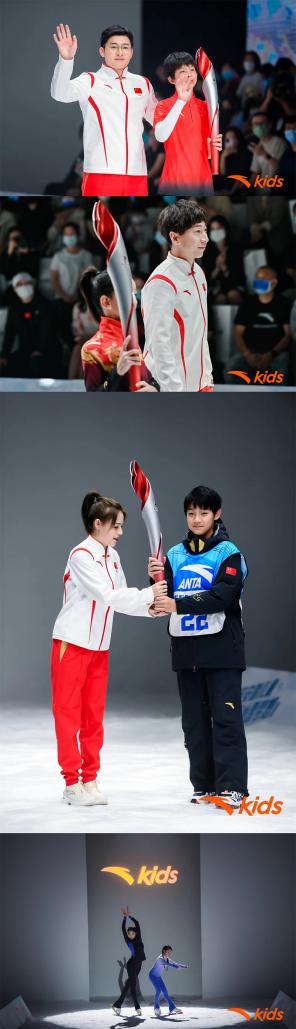 运动小将跨界走秀，引领运动潮流新风尚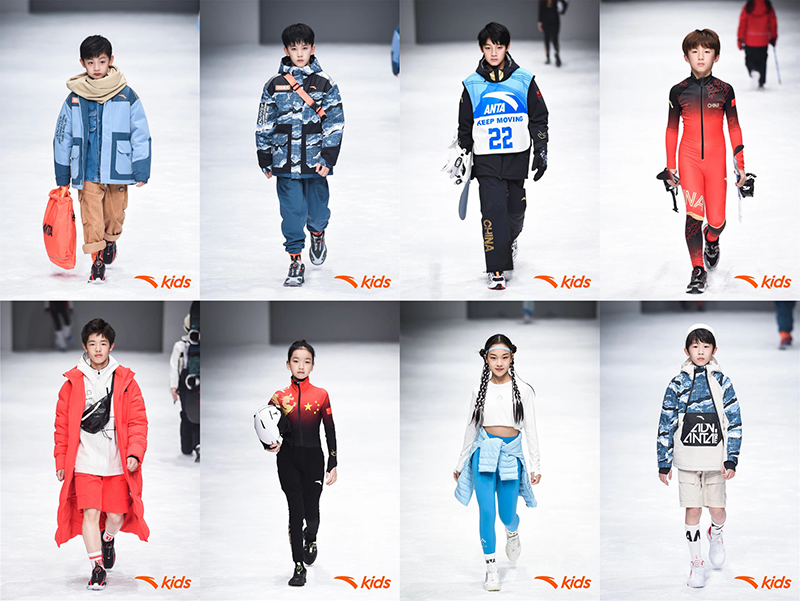 冰雪运动员走进直播间，点赞硬核科技护航：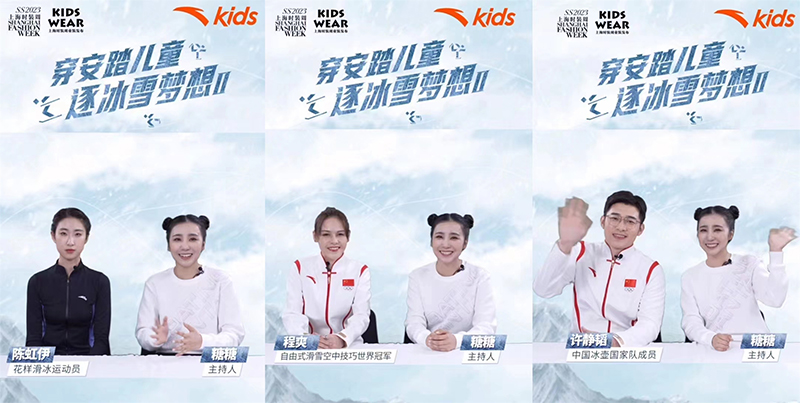 传播效果：1）项目传播期内，现场10位流量小将&萌娃多平台发布相关VLOG及种草图文，42家媒体集体扩发报道事件，共实现触达人次1.7亿，引发讨论数共1769w+；助力抖音品牌话题#穿安踏儿童逐冰雪梦想 总播放量破6.4亿。2）多媒体平台心智成功沉淀：抖音巨量算数上，“安踏儿童”搜索指数环比提升约113.33%；“冰雪”关键词及“时装周”相关内容进入品牌关联圈；微信上，“安踏儿童”指数在活动期达当月第一波波峰，居童装行业第2；小红书：“安踏儿童”搜索环比提升约50%，当月居童装行业声量第1；天猫：“安踏儿童”搜索环比提升97%，成功为双十一沉淀种子人群。销售赋能效果：天猫大牌日活动期GMV达2760w+，热返新品首发销售破10w；电商AIPL人群沉淀83w，赋能双11。口碑效果：消费者反响热烈、好评如潮；成功强化安踏儿童“专业儿童运动品牌”及专业运动风感知；安踏儿童新品科技力受到认可。案例二：“童”一个冰雪冠军梦想——安踏儿童冰雪顽炼营案例概要2023年随着雪季地开始，安踏儿童一直在思考，如何推动儿童冰雪运动市场更好地发展。这离不开国家政策层面的指引及雪场冰场、冰雪装备等基础设施的建设，但要让普及更为迅速，则有赖于大众对冰雪运动的认知提升到一个新高度——冰雪运动让孩子学会接受挫折、变得更有韧劲的精神引领。安踏儿童希望延续北京冬奥在大众中的高感知度和热度，策划营销事件去激发更多家长带孩子参与冰雪运动，同时通过产品升级迭代给到孩子更强的保护。为了强化“安踏儿童=儿童冰雪运动”的心智认知与占据在儿童冰雪运动市场产品力的至高点。安踏儿童以奥运科技加持，推出多款产品全面满足他们在滑雪、户外运动、花滑等不同冰雪运动场景的需求。在冬奥举办地之一的张家口崇礼，打造“童”一个冰雪冠军梦——安踏儿童冰雪顽炼营IP，以48小时直播互动的形式向全国推广：通过“奥运健儿和未来冰雪小健将冰雪梦想的分享+国家队同款冰雪运动教学+大型户外科技实验”的方式，带领少年们进入零下20度的真实冰雪世界，从认知、热爱、探索层层进阶，助力冰雪运动在青少年群体的传播和普及。传播与执行冰雪顽炼营在线开营，用2天引领少年们从认知到热爱冰雪运动。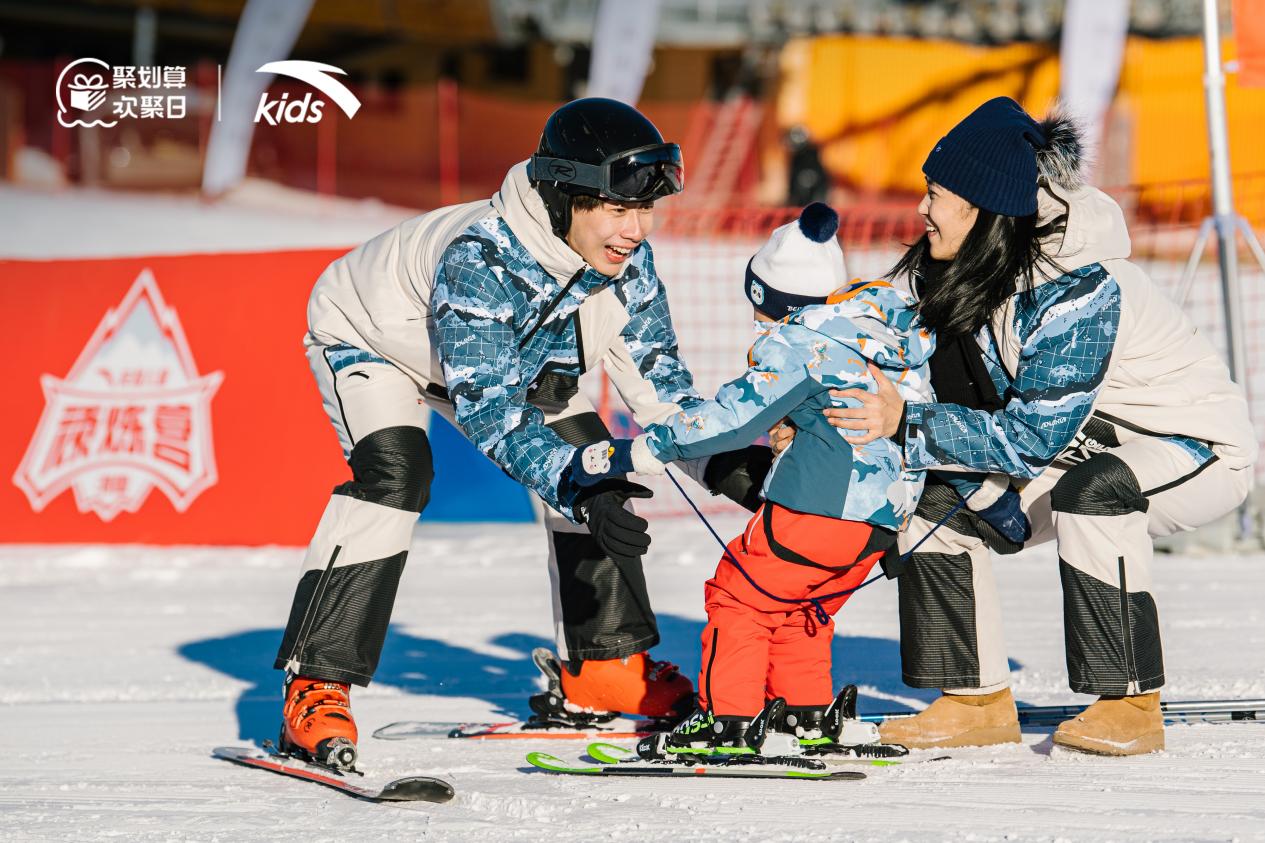 大型户外雪地实验，解密奥运科技保暖奥秘：打造“热返实验舱”，在舱内播种下种子，并用热返系统III代羽绒服的热返科技面料进行保暖，48小时直播见证种子破土发芽。项目效果营销效果：“童”一个冰雪冠军梦——安踏儿童冰雪顽炼营整体获取曝光超过8190万其中冰雪运动小将乖乖的视频被媒体捕捉，#5岁萌娃第一次滑雪有多丝滑#、#爸爸镜头下爱滑雪的5岁萌娃#两个话题热搜上榜，获3748万的曝光口碑效果：消费者反响热烈，认可安踏儿童在推广青少年冰雪运动的用心和努力，奥运科技&新品受广泛认可；销售效果：安踏儿童独占科技羽绒心智打造优势，主推热返单品销量同比增长951%；登峰棉鞋销售6463双，行业排名第一； 更带动新年系列新品兔跃千山的成功打爆，销售数量超过11352件，销量同比增长626%。